Activité riche1er cycle de l’élémentaireLa lettre magique V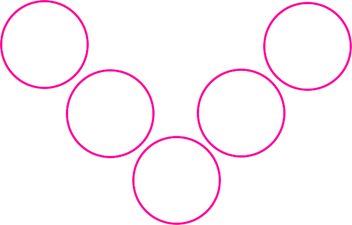 Ce travail devrait se faire à deux.MatérielFiche reproductible 1 pour l’investigation (ou Fiche reproductible 2 pour la version tactile)Fiche reproductible 3 pour l’extension (ou Fiche reproductible 4 pour la version tactile)Crayon et gomme à effacer ou Tuiles numérotéesInvestigationUtilise les chiffres 1 à 5  une seule fois de sorte que la somme des chiffres dans les deux bras du V soit la même.  Voir Fiche reproductible 1.DiscussionCombien de façons différentes avez-vous trouvées?Qu’y a-t-il de particulier avec les solutions que vous avez trouvées?  Explique ce que tu observes.VariantesUtilise des tuiles numérotées pour cette activité.  Voir Fiche reproductible 2.Utilise les nombres 2 à 6.  Est-ce toujours possible de compléter la lettre V dans les mêmes conditions?Utilise 5 nombres consécutifs entre 10 et 20.  Est-ce toujours possible de compléter la lettre V dans les mêmes conditions?Extension1.Utilise les chiffres 1 à 7  une seule fois de sorte que la somme des chiffres dans les deux bras du V ait la même somme.Voir la Fiche reproductible 3.Version tactile: voir Fiche reproductible 4.2.  Utilise les chiffres 2 à 8. Est-ce toujours possible de compléter la lettre V dans les mêmes conditions?3. Utilise 7 nombres consécutifs entre 10 et 20.  Est-ce toujours possible de compléter la lettre V dans les mêmes conditions?1ère annéeLe nombreRésultat d’apprentissage général : Développer le sens du nombre.Résultat d’apprentissage spécifiqueRAS 9. Démontrer une compréhension de l’addition de nombres dont les solutions ne dépassent pas 20 et les faits de soustraction correspondants, de façon concrète, imagée et symbolique en : •  utilisant le langage courant et celui des mathématiques pour décrire des opérations d’addition et de soustraction; •  créant et en résolvant des problèmes contextualisés qui comportent des additions et des soustractions;  •  modélisant des additions et des soustractions à l’aide d’objets et d’images, puis en notant le processus de façon symbolique. [C, CE, L, R, RP, V]Mathématiques M-9 – Programme d’études de l’Alberta ©Alberta Education, Canada, 2007Mis à jour le 6 novembre 2011Fiche reproductible 1  –	La lettre magique VInvestigationFiche reproductible 2  –	La lettre magique VInvestigation- TACTILEPrendre note de vos réponses sur la Fiche reproductible 1.Fiche reproductible 3  –	La lettre magique VExtensionFiche reproductible 4  –	La lettre magique VExtension - TACTILEPrendre note de vos réponses sur la Fiche reproductible 3.